关于加快推进医保电子凭证激活使用的通知苏里格经济开发区管委会，各苏木镇人民政府，旗直各部门，各企事业单位，各定点医药机构：为积极推动“互联网+医保”线上服务，提升医保公共服务能力和效率，方便参保职工就医、购药，结合我旗实际，将在全旗范围内全面推广使用医保电子凭证。现将具体事宜通知如下：一、申领对象全旗范围内所有参加职工医疗保险的参保人员。二、申领方法参保职工可以通过国家医保服务平台APP、内蒙古医保APP、微信、支付宝等由国家医保局认证授权的第三方渠道激活使用。激活使用方法及操作步骤详见附件。三、其他请各地各部门通知本单位干部职工尽快申领激活。各定点医药机构做好宣传推广、指导工作，切实提升全旗医保电子凭证使用率。附件：医保电子凭证申领激活流程乌审旗医疗保障局2022年11月21日附件医保电子凭证申领激活流程医保电子凭证可以通过国家医保服务平台APP、内蒙古医保APP、支付宝、银行、云闪付、微信等由国家医保局认证授权的第三方渠道激活使用。一、国家医保服务平台APP（推荐）1.有智能手机的参保人员医保电子凭证申请过程十分简单，我们以国家医保服务平台APP为例：点击底部菜单“我的”进入个人中心页面-点击“立即注册”-填写注册信息-输入后点击“注册并登录”-进行人脸识别验证-进入首页-点击底部菜单二维码处-绑定手机号领取医保电子凭证。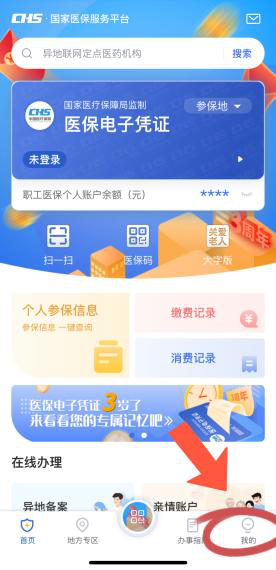 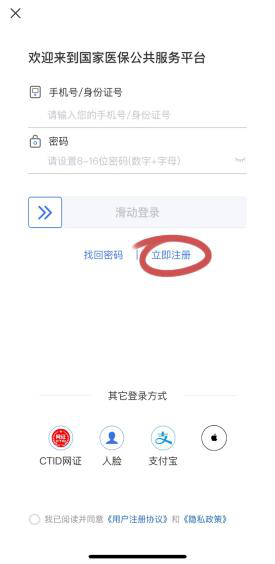 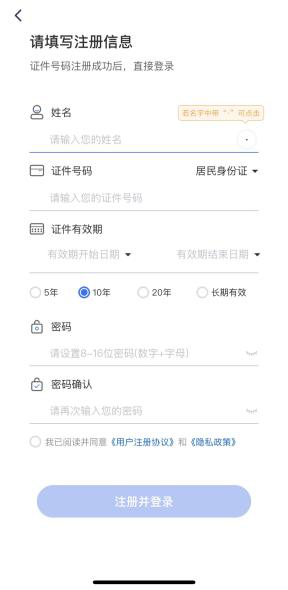 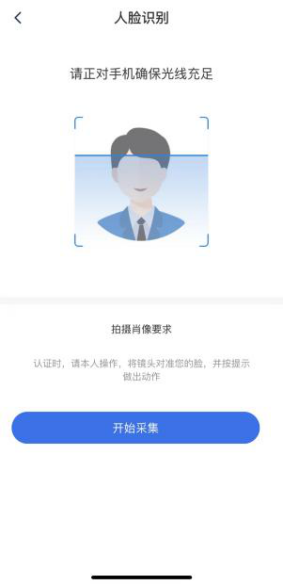 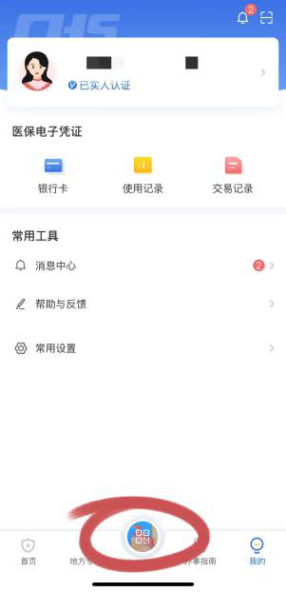 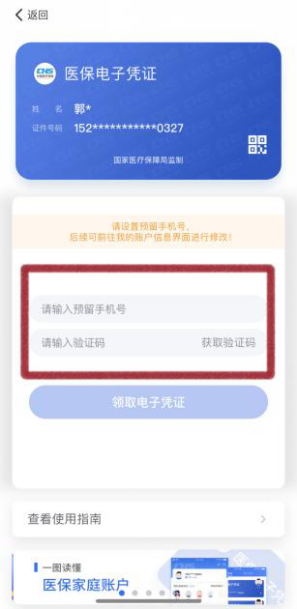 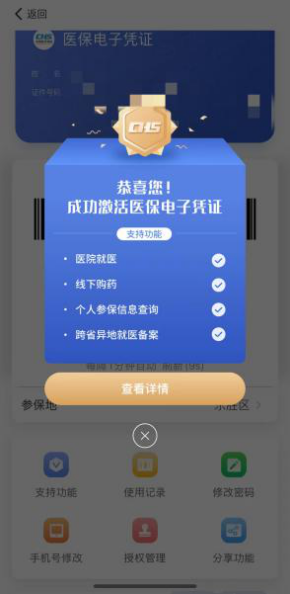 完成以上步骤后即可正常使用医保电子凭证，日后可在医院和药店进行扫码支付，感受智慧医保的贴心服务。2.无智能手机的老年人及儿童可由家属通过下载、安装“国家医保服务平台”APP，登陆激活本人医保电子凭证，并为老年人及儿童开通亲情账户。第一步：点击首页“亲情账户”按钮或者点击底部菜单“我的”进入个人中心页面，在“我的家庭成员”版块点击图标“+”。第二步：根据说明选择使用身份证绑定，然后点击“确认”按钮，上传相关材料，完成绑定。第三步：阅读并确认同意《家庭成员添加告知书》，完成相关信息填写，上传相关材料照片并添加账户。二、微信小程序（推荐）微信小程序搜索“我的医保凭证”，点击“去激活”，按提示流程进行身份验证、人脸识别认证即可完成激活三、支付宝服务APP支付宝APP首页搜索“医保电子凭证”，点击官方“医保电子凭证”，按提示流程进行身份验证、人脸识别认证即可完成激活。